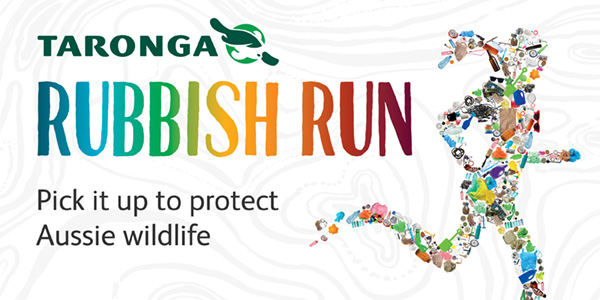 I’m picking it up to protect wildlifeHi [Insert Name here], I have signed up to the Taronga Rubbish Run.  A week long plogging challenge to clean up our environment and raise vital funds to protect endangered Australian wildlife. What’s plogging you say?  It’s simply picking up rubbish whilst exercising.   Sadly, human impact is damaging our natural environment, with litter directly harming our precious wildlife.  Taronga’s two wildlife hospitals are seeing more Australian native animals than ever before, many of which have been admitted due to the effects of rubbish and pollution. So please support my efforts as a Taronga Plogger, and help me reach my fundraising goal of $_[insert goal amount]_ by donating to my fundraising page: [insert link to your personal fundraising page]You can also help by spreading the word about the Taronga Rubbish Run so that others can donate and get involved! In the battle to protect our wildlife, every litter bit counts!Thank you for your support, [your name here]